Annexe 4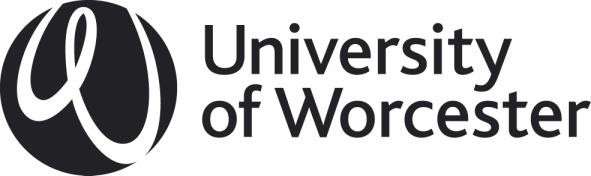 Collaborative Partnerships - Preliminary Enquiries Form School:Author of Form:Name of prospective partner institution/organisation:Contact details of prospective partner institution/organisation: Type of organisation (give brief summary)Potential collaboration (give brief summary)Initial assessment of proposed partner (provide brief assessment indicating evidence used where appropriate)International recognition and context (for international links only)Forward planningOther relevant informationHead of School:Signed:	Date:Director of Quality and Educational DevelopmentSigned:	Date:Director of International:For International PartnershipsSigned:	Date:Director of Educational Partnerships:For UK PartnershipsSigned:	Date:1Give brief details of the nature of the organisation/institution and its funding.[Eg is it an HEI, FEC, private sector organisation, registered company or charity etc; is it for profit/not for profit etc.]Include the size and nature of the organisation and how long it has been established.2Does the organisation have its own degree awarding powers?3What experience of HE delivery does the organisation have? [Give indication of extent, level and for how long it has delivered HE, and whether it has experience of UK HE, and if so in what capacity.]?4What is the nature of the proposed collaboration? [Indicate the type of partnership proposed: eg joint award, dual award, franchised, validated, articulation, offsite delivery, learner support etc, and role of proposed partner in the collaboration.]5Please give outline details of the proposed academic programme that will be the subject of thecollaboration. [Nature and level ofthe award, discipline, potential number of students, language of students etc.]6What contact and discussions have there been to date? [Who has been involved in discussions on behalf of UW, over what period, visits to potential partner etc.]7What are the benefits to the University of entering into the proposed partnership? [Indicate how the proposal fits with University/School Strategic Plan and strategy/ policy on collaborative partnerships, and how staff/students will benefit.]8Do you regard the mission/ objectives/strategy of the organisation to be broadly compatible with UW? [Indicate on what basis this judgement is being made, eg discussions and/or documents seen.]9What is the financial status and current standing of the organisation? [This may necessitate direct questions of the proposed partner, including whether the organisation has independently audited accounts, whether in good financial standing etc. NB The partner should be made aware that the University will conduct financial checks before it proceeds with the partnership. This requirement does not apply to UK HEIs and some internationally recognised organisations.]10What is your initial assessment of the appropriateness of staff for purposes of proposed collaboration?[Indicate on what basis this judgement is being made.]11What is your initial view of the appropriateness of facilities and learning resources for theproposed collaboration? [Indicate basis on which judgement is being made.]12What systems (internal and/or external) are in place to assure the quality of staff and the student experience? [This will normally be ascertained through initial discussions.]13What is the public reputation/ standing/record of the organisation in relation to quality? [Refer to any external assessments in public domain where relevant.]14Does the British Council list the organisation as government- recognised?15Does NARIC list the organisation and/or relevant awards? [Please specify.]16What is the legal standing of the organisation in its own country? [Eg are there legal or regulatory requirements that have implications for the collaborative activity proposed?]17Are there any potential issues in taking forward the proposal? [Eg conflicts of interest, timing, financial, PSRB involvement, national endorsement of programme required etc.]18To what extent have discussions covered financial arrangements and approval processes?19What are the likely costs to the University and what is your initial assessment of the financial viability of the proposed arrangement?20What is the proposed commencement date for the partnership and the proposed commencement date for the collaborative activity? [NB discussion should make clear that these are separate processes and partnership approval is without prejudice to the separate process of programme approval.]21Is there a memorandum of intent required at this point? (i.e. a formally signed agreement to pursue the collaboration.)22Are there any significant risks (reputational, financial, quality related) to the University in taking forward this proposal? [Give summary and indicate how these might be managed if appropriate.]Approval AuthorityASQECDate of Commencement01/09/2018Amendment Datesn/aDate for Next Review31/08/2019Related Policies, Procedures, Guidance, Forms or TemplatesPartnership Approval ProcessGuidance superseded by this versionn/a